ROLL CALL – 7:35pmREVIEW MINUTES:August minutes approvedUPDATES:Season ready to commence, schedules out. Let’s Play Ball!REMINDER: Port A Potties being set at OTMS, Vikan and Sister Cities at middle schools have locks BYAL must lock every night! If you do not and they get destroyed it is your responsibility.NEW BUSINESSTurn in team books they are not to be kept with you a copy of official roster onlyCounty- make sure remember all new policies…coaches fines, etcOLD BUSINESSAll new jerseys in every player should have oneLast equipment sale has been had if there are any malfunctions please contact us ASAPDecals and Coach’s Shirts $100 stipend for each,  just turn in the invoice and you will be reimbursed.ADJOURN – 			Next Meeting will be held at BHS at 7:30 Tuesday October 14Respectfully submitted,Grayson Beuhler, Secretary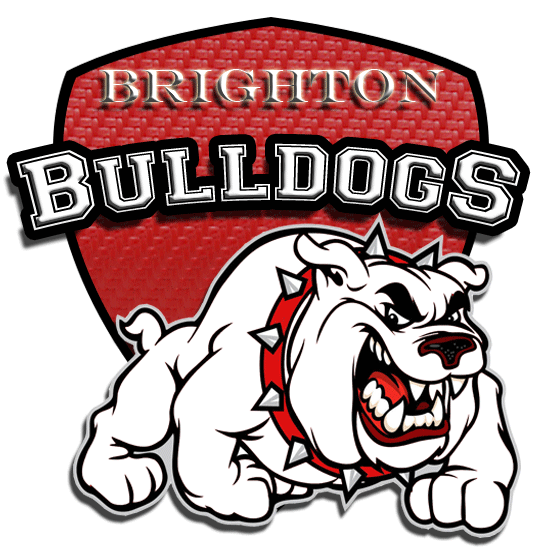           SEP 9 2014            7:30 PM               BHS          SEP 9 2014            7:30 PM               BHSType of meeting:MonthlyNote taker:Grayson BeuhlerIn Attendance: Murphy, Griffeth, K, Flores, Hanson, Acker, Bendever, Stines, Flancher, Rose, Goss, DurazoMurphy, Griffeth, K, Flores, Hanson, Acker, Bendever, Stines, Flancher, Rose, Goss, DurazoMurphy, Griffeth, K, Flores, Hanson, Acker, Bendever, Stines, Flancher, Rose, Goss, DurazoNot In Attendance:Executive Board    In Attendance:Hutchings, Sweeney, MartinezGrayson Beuhler, Michael Griffeth, Cory Kirking, Lance MurphyHutchings, Sweeney, MartinezGrayson Beuhler, Michael Griffeth, Cory Kirking, Lance MurphyHutchings, Sweeney, MartinezGrayson Beuhler, Michael Griffeth, Cory Kirking, Lance Murphy                                                                                  Minutes                                                                                  Minutes                                                                                  Minutes                                                                                  Minutes